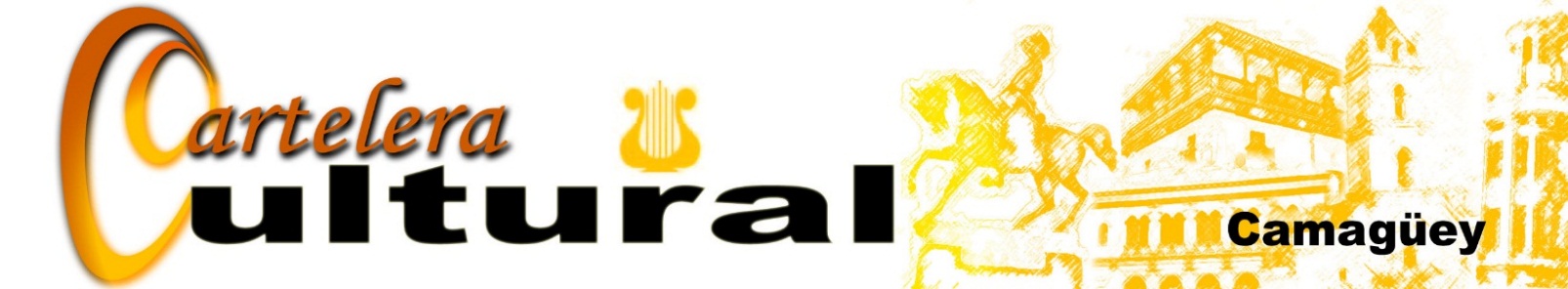 LA DIRECCIÓN PROVINCIAL DE CULTURA LE SUGIERE PARTICIPAR EN LAS ACTIVIDADES DE LA SEMANA DEL 18 AL 24 DE FEBRERODía 20 2:00 pm 5 líneas y 4 espacios. Presentación del dúo de piano A Tempo. Conservatorio de música José White.Día 20 5:00 pm Peña concierto con la Orquesta de Cámara. Galería Larios.Día 22 9:00 pm Peña La Gloria eres tú. Conduce: Simón Roberto. Sede de la UNEAC.Días 22 y 23 8:30 pm y 24 5:00 pm Presentación del Conjunto Artístico Maraguán. Teatro Principal.Días 22 y 23 8:30 pm Presentación del Ballet Folklórico de Camagüey. Teatro Avellaneda.Lunes 18Sala Internacional de la Cerámica Artística: Exposición permanente de piezas obtenidas en los Simposios Internacionales de Cerámica desde 1999 al 2013, presente 36 países y 57 expositores, expuestas además en 3 exposiciones personales de los artistas Oscar Rodríguez Lasseria, Nazario Salazar y Eduardo Castillo. Galería Amalia del Fondo Cubano de Bienes Culturales: Se mantiene exposición de la artista Isabel de las Mercedes. Galería República 289: Se mantiene exposición de la 39 Edición del Salón de la Ciudad. Galería Fidelio Ponce: Se mantiene la Expo de Eduardo Roca Choco.  Casa de la Diversidad Cultural: Se mantiene la exposición Los Caminos de la Memoria, perteneciente a la casa de las Américas, como parte de las actividades del evento José Aponte In Memoriam.  Sala La Nueva Musa, Biblioteca Provincial Julio Antonio Mella: Se mantiene la exposición del artista Ángel Blanco, Loas para un ángel. Sala Internacional de la Cerámica Artística: Se mantiene la exposición del artista Nelson Domínguez. Clínica de Pino 3 en La Calle Cisneros: 8:00 am Con pasos seguros, presentación de actividad cultural donde estarán invitados  aficionados pertenecientes a  la compañía La Andariega, dedicada al día del instructor de arte. Casa de Cultura Ignacio Agramonte: 5:00 pm Jóvenes de fiesta, en saludo al 15 aniversario de la fundación de la Brigada José Martí, se presentan los brigadistas, con lo mejor de su creación artística infantil y juvenil. Casa de la Trova Patricio Ballagas: 10:00 pm Presentación del Sexteto Son Iré. Martes 19Casa de Cultura Julio Antonio  Mella: 10:00 am Duende con arte, se presentarán los grupos de danza Sabor cubano, Hades y el ballet Giselle con sus montajes además estará invitado  el coro Cristasol con canciones infantiles  y se realizará un homenaje a los instructores destacados dedicados al Día del Instructor de Arte.  Plaza Rosa la Bayamesa: 2:00 pm Peña Entre las muñecas, conversatorio de tradiciones artesanales cubanas, compartiendo reflexiones entre artesanos del proyecto e invitados, y música tradicional cubana. Sala de Concierto José Marín Varona: 2:30 pm Concierto didáctico con el Dúo Lírico Dalmau. Multicine Casablanca: 5:00 pm (12 Rounds) / Estados Unidos/ 2009/ Cine policíaco, cine de acción y suspense/ 108´/ 16 años. 8:00 pm  (12 Rounds 2) / 16 años. Complejo Nuevo Mundo: 5:00 pm Cinemateca /El golpe/ EU / 1973 /  129 min / Comedia, Thriller/ 16 años. 8:00 pm Siete hermanas/ Reino Unido, EU, Francia, Bélgica / 2017 / 124´/  Thriller / 16 años. Círculo Social de la comunidad rural  La Lucha: 6:00 pm A divertirse, presentación del grupo de humor Retazos, estarán invitadas las narradoras Yakelín Gutierrez y Sonia Cardona. Se realizarán juegos de participación con los jóvenes. Centro Cultural Fotograma: 9:00 pm Descarga con la solista Tania González. Casa de la Trova Patricio Ballagas: 10:00 pm Presentación del Grupo Trovarte. Centro Cultural Marverde: 11:00 pm Revista musical variada karaoke y animación.  Miércoles 20Museo San Juan de Dios: 10:00 am Hermosa realidad. Espacio dedicado a la tercera edad, en esta ocasión tendrá por tema la Semana de la Cultura Camagüeyana, en la misma se realizarán preguntas relacionadas con la fundación de la Villa y contará con la actuación de la agrupación Manos  Auris. Conservatorio de música José White: 2:00 pm 5 líneas y 4 espacios. Presentación del dúo de piano A Tempo. Biblioteca Provincial Julio Antonio Mella: 2:00 pm Ruta de los cuentos, donde el grupo Catalejo de cuentos realiza la actividad para promover el hábito de la lectura, contribuir a la formación de valores y actitudes positivas. Museo Provincial Ignacio Agramonte: 2:00 pm Leyendas del Camagüey. Espacio dedicado a los pioneros, donde se intercambiará acerca las leyendas como tradiciones orales. Este encuentro se dedicara al Santo Sepulcro y se hablará sobre el amor a partir de esta emblemática pieza de la ciudad. Galería Larios: 5:00 pm Peña concierto con la Orquesta de Cámara. Multicine Casablanca: 5:00 pm Wanted/ / EU/2008/ Acción/ 110´/16 años. 8:00 pm Londres Bajo fuego/ EU/ 2015/ Suspense/ 16 años. Complejo Nuevo Mundo: 5:00 pm Cine cubano Lejanía/ Cuba / 1985 / 90‟/ Dir. Jesús Díaz. 8:00 pm  Demon / Polonia/ 2015/ 94´/  terror /16 años.  Sede de la UNEAC: 5:00 pm Club Introducción al cine. Presentación y debate de películas. Presentadores: Olga García Yero y Armando Pérez Padrón. Parque de La  Zona Rural Las Cuabas: 8:00 pm. Todo música, espacio dedicado al bolero donde se presentarán los solistas Raiza María Matos, Amalia Martínez y Jorge Luis Álvarez. Estará invitado el humorista Toti.Casa de Cultura Municipio Céspedes: 8:00 pm Guaracheando. Actividad cultural con la presentación del grupo de rumba Rumberos de la Alameda.  Centro Cultural Fotograma: 9:00 pm Descarga con la solista Elizabeth Benavidez. Casa de la Trova Patricio Ballagas: 10:00 pm Presentación del Grupo Trova Camagüeyana. Bar Casablanca: 10:00 pm Presentación del Grupo Son Entero. Centro Cultural Caribe: 11:00 pm Noche de Estudiantes, con Karaoke, Música Grabada y Audiovisuales juegos de animación y participación y Espectáculo con Cuerpo de baile de TMD. Centro Cultural Marverde: 11:00 pm Revista musical variada con Carlos seguí Francisco Hermes y Marvelis Capote. Jueves 21Calle 2da entre 1ra y 6ta del Reparto Edén: 9:00 am Por un sueño feliz, presentación de las solistas aficionadas Maritza Téllez y Adriana Betancourt, también se realizarán juegos y rondas infantiles. Estará invitada la declamadora Yalina Rodríguez. Centro de salud mental en la Avenida de la Libertad: 9:30 am. Estilo de vida, se presentarán la Agrupación vocal Mágica Armonía canciones tradicionales y el grupo de danza Tradición con bailes populares. Biblioteca Provincial Julio Antonio Mella: 2:00 pm Peña de Concierto con la presentación del dúo de piano y contrabajo A Piacere.  Museo Casa Natal Ignacio Agramonte: 2:30 pm Narrando Historias. Actividad dirigida al público infantil con el objetivo de promover el hábito de la lectura. Con la participación del grupo Catalejo de cuentos narradores orales del Proyecto eJo. Se realizan juegos de participación, adivinanzas y trabalenguas, serán premiados los niños ganadores, culminando con un recorrido por la institución para promocionar nuestras piezas museables. Multicine Casablanca: 5:00 pm  Training Day (Día de Entrenamiento/ EU/2001/ 122´/ Drama/ /16 años. 8:00 pm (El  Especialista) EU/1994/ Acción/110´/ 16 años. Complejo Nuevo Mundo: 5:00 pm Ecos del Coral Las herederas/ Paraguay /  2018 /97 min./ Drama | 16 años. 8:00 pm El amor en los tiempos del cólera / Colombia /  2007 / 139 min /16 años. Sala 3D IMDL El Circuito: 8:00 pm Venom. Ciencia Ficción. Fantástico. Acción. 95 min. 10:30 p.m. Destino final 5 16 años Terror.  92 min.   Tarima del reparto Salomé: 8:30 pm Noche de la década, el Dúo Perseverancia interpretará canciones de la década. Centro Cultural Fotograma: 9:00 pm Descarga con la solista Tania González. Bar Casablanca: 10:00 pm Presentación del Grupo In Tempore. Casa de la Trova Patricio Ballagas: 10:00 pm Presentación del Grupo Soneros de Camacho y el Solista Simón Roberto acompañado de José Fáez.  Centro Cultural Caribe: 11:00 pm Revista Musical Variada con Cuerpo de Baile TMD-Cuba, Solistas Locales y Dúo de Magia y Telepatía. Centro Cultural Marverde: 11:00 pm Revista musical variada con Carlos seguí Francisco Hermes y Marvelis Capote.Viernes 22Callejón de Finlay entre República y López Recio: 9:00 am Espacio sede para el encuentro de los proyectos socioculturales de la Casa de Cultura Ignacio Agramonte, Carmen Durán, Isabel de las Mercedes, Manos de oro, Alegría de vivir y De mis manos a la luz con exposiciones de artesanías acompañado de manifestaciones culturales que representan nuestras tradiciones. Museo Quinta Simoni: 10:00 am En familia. Encuentro con los integrantes de los proyectos que radican en el museo, en esta ocasión se abordará el papel de la mujer en las luchas por la independencia. Además se promocionarán fragmentos de bordados y tejidos de la camagüeyana Ana de Quesada y Loynáz, esposa de Carlos Manuel de Céspedes Padre de la Patria. Casa Natal Carlos J Finlay: 10:00 am Peña Para Vivir con la presentación del cuarteto de clarinete Tersonoro. Museo Provincial Ignacio Agramonte: 10:00 am Ámame como soy. Actividad para niños con autismo donde se desarrollarán juegos con el objetivo de estimularlos. El encuentro contará con un narrador oral que expondrá fábulas y la especialista intercambiará a cerca de la misma mediante dibujos, se promocionará una mariposa de la colección de Ciencias Naturales del Museo Provincial Ignacio Agramonte. Casa Natal del Mayor Ignacio Agramonte: 4:00pm Café Danzón con la presentación de la orquesta danzonera la Bella Época, dirigida por el maestro O rlando Beltrán Brunet. Multicine Casablanca: 5:00 pm John Wick / EU/ 2014/ Acción/ 101´ /16 años. 8:00 pm Lethal Weapon/ EU/1987/Comedia/110´/ 16 años. Complejo Nuevo Mundo: 5:00 pm Las horas más oscuras / Reino Unido/2017 /16 años. 8:00 pm Deliverance / EU/ 1972 / 110 min / Drama, acción, suspenso/ 16 años. Parque de la zona rural Las Clavellinas: 6:00 pm. Entre risas, presentación de los narradores Adrian Perera, Carlos Alejandro Días y Ramiro Perdomo, estará invitada la solista Dayana Gómez. Patio de la Trova Municipio Céspedes: 6:00 pm Fiesta infantil. Actividad cultural recreativa donde los niños realizarán competencias de bailes, karaokes y se premiarán los mejores además disfrutarán de variadas ofertas gastronómicas. Sala 3D IMDL El Circuito: 8:00 pm Venom. Ciencia Ficción. Fantástico. Acción. 95 min. 10:30 p.m. Destino final 5 16 años Terror.  92 min. Casa de la Trova Municipio Céspedes: 8:00 pm  La descarga. Presentación del grupo Yaguarama y aficionados de la Casa de Cultura con música tradicional cubana y de la década. Sede del Proyecto eJo: 8:30 pm Cambio Natural, espacio dedicado a adolescentes y jóvenes en el cual se disfruta de la música electrónica fusionada con la tradicional, modelaje y bodyarte, apoyado con la muestra de audiovisuales como complemento del resto de las actividades de cada noche. Teatro Principal: 8:30 pm Presentación del Conjunto Artístico Maraguán. Teatro Avellaneda: 8:30 pm Presentación del Ballet Folklórico de Camagüey.  Centro Cultural Fotograma: 10:00 pm Descarga con Liudmila Pardillo y Andy Marrero. Bar Casablanca: 10:00 pm Presentación del grupo In Tempore. Casa de la Trova Patricio Ballagas: 10:00 pm Presentación del Grupo Trova Camagüeyana. Centro Cultural Marverde: 11:00 pm Revista musical variada con Carlos seguí Francisco Hermes y Marvelis Capote.Sábado 23Callejón de Finlay entre República y López Recio: 9:00 am Espacio sede para el encuentro de los proyectos socioculturales de la Casa de Cultura Ignacio Agramonte, Carmen Durán, Isabel de las Mercedes, Manos de oro, Alegría de vivir y De mis manos a la luz con exposiciones de artesanías acompañado de manifestaciones culturales que representan nuestras tradiciones. Plaza Maceo: 9:00 am Calle del creador, presentación de los Proyecto de la Casa de Cultura Ignacio Agramonte  e invitados, en un espacio dedicado a las tradiciones. Sede de la UNEAC: 9:00 am Club Introducción al cine para niños. Charla sobre el lenguaje del cine. Presentación de dibujos animados, latinoamericanos. Presentador: Armando Pérez Padrón. Portal de la librería Municipio Céspedes: 9:00 am Desde mi portal. Exposición, venta de libros y comentarios literarios. Calle 35 piedrecitas Municipio Céspedes: 9:00 am Festival cultural recreativo. Actividad en conjunto con el INDER con encuentros deportivos, presentaciones de números culturales y ofertas gastronómicas.  Museo Natal Ignacio Agramonte: 9:30 am Taller de Tejido con la presentación del Dúo Lírico Dalmau. Parque Clodomira Acosta: 10:00 am Feria de Arte Popular 2019 Espacio para promover la creación artística de los artesanos del Distrito Joaquín de Agüero. Estará invitado  el Proyecto Raíces del Creoll.  Sala 3D IMDL El Circuito: 10:30 am Mi villano favorito 3. Gru conoce a Dru. Animación. Comedia. 90 min. 2:00 pm Bob Esponja. Un héroe fuera del agua. Animación. Comedia.  93 min. 5:00 pm 47 Ronin. La Leyenda del Samurái Acción. Fantástico. 119 min.8:00 p.m. Venom. Ciencia Ficción. Fantástico. Acción.   95 min. 10:30 p.m. Destino final 5 16 años Terror 92 min. Complejo Nuevo Mundo: 11:00 am El gigante de hierro/EU/ 1999/ 86´/Dir. Brad Bird/ Animado/TE / 5:00 pm. Siete hermanas/ Reino Unido, EU, Francia, Bélgica / 2017 /  Thriller / 124´ / 16 años. 8:00 pm Demon /  Polonia/ 2015/ 94´/  terror /16 años.  Multicine Casablanca: 5:00 pm /The Expendables 2/ EU/2012/ Acción / 93´/ 16 años. 8:00 pm /The Expendables 3/EU/2014/ Acción/ 126´/ 16 años. Parque La Edad de Oro: 5:00 pm Color y fantasía, se presentará  el grupo de danza Pinos Nuevos, perteneciente a la Casa de Cultura Mella,  con una demostración de  bailes populares cubanos,  invitado el dúo Los Guevara con magia, malabares y juegos de participación. Casa de Cultura Ignacio Agramonte: 6:00 pm Más que diverso, actividad cultural dedicada a los jóvenes, con la presentación de solistas aficionados de la Casa de Cultura y el grupo de promotores de salud, con entrega de material educativo. Calle Ignacio Agramonte entre  2da y 3ra del Reparto  Jayamá: 8:00 pm Noche de alegría, se presentará el solistas Yasmany Fonseca, Juanqui Martínez y  Félix Guerra. Calle 2da entre A y Etecsa en el Reparto Las Mercedes: 8:00 pm A todo ritmo, presentación del proyecto La Cesta de Joaquina con juegos de participación con el público y una competencia de parejas de baile. Sede del Proyecto eJo: 8:00 pm Peña Buen Presentimiento, Actividad desarrollada por artistas aficionados para brindar conocimientos sobre las culturas y tribus foráneas mediante las diferentes manifestaciones artísticas cubanas. Callejón de la Soledad: 8:30 pm Presentación de la Compañía Flamenca Andarte con una Revista Musical. Teatro Principal: 8:30 pm Presentación del Conjunto Artístico Maraguán. Teatro Avellaneda: 8:30 pm Presentación del Ballet Folklórico de Camagüey. Coppelia por  la  Calle Maceo: 9:00 pm Encuentro, presentación de solistas de la Casa de Cultura Ignacio Agramonte, con variados géneros musicales.  Sede de la UNEAC: 9:00 pm Peña La Gloria eres tú. Conduce: Simón Roberto. Casa de la Trova Patricio Ballagas: 10:00 pm Presentación del Grupo Son Iré. Centro Cultural Fotograma: 10:00 pm Descarga de los Solistas Eduardo Cruz, Yisel Acosta, Danay Fernández, Raydel Rojas. Centro Nocturno Casablanca: 10:00 pm Presentación del grupo Musicora. La Bigornia: 10:00 pm Presentación del Septeto Son Entero. Centro Cultural Marverde: 11:00 pm Revista musical variada con Carlos seguí Francisco Hermes y Marvelis Capote. Domingo 24Parque Ignacio Agramonte: 9:00 am Concierto de la Banda Provincial con la interpretación de obras con tratamiento orquestal contemporáneo en varios géneros, incluyendo autores camagüeyanos, así como compositores europeos y latinoamericanos; estos conciertos estarán dirigidos musicalmente por el maestro y director titular Gerardo Vasconcelos Sánchez. Calle 3ra entre  6 y 8  del Reparto Vista hermosa: 10.00 am Entre las Artes, se presentará el grupo de teatro Arte Adolescente con su repertorio de narraciones orales y declamaciones y el grupo de danza Raíces con bailes populares cubanos. Casa de Cultura  Joaquín Agüero: 10:00 am  Que suenen los cueros,  presentación del grupo Portador de Tradiciones Caidije. Calle Cielo entre Bembeta y Longitudinal: 10:00 am Pintando la esperanza, actividad cultural dedicada a los niños, con la presentación de la payasa aficionada Mariposita. Zoológico del Casino Campestre: 10:00 am El Circo Areito presenta el espectáculo de Variedades Circenses. Sala 3D IMDL El Circuito: 10:30 am Mi villano favorito 3. Gru conoce a Dru. Animación. Comedia. 90 min. 2:00 pm Bob Esponja. Un héroe fuera del agua. Animación. Comedia.  93 min. 5:00 pm 47 Ronin. La Leyenda del Samurái Acción. Fantástico. 119 min.8:00 p.m. Venom. Ciencia Ficción. Fantástico. Acción.   95 min. 10:30 p.m. Destino final 5 16 años Terror 92 min. Complejo Nuevo Mundo: 11:00 am El gigante de hierro/ EU/ 1999/ 86´/Dir. Brad Bird/ Animado 5:00 pm  Demon / Polonia/ 2015/ 94´/  terror // 16 años. 8:00 pm. Siete hermanas/ Reino Unido, EU, Francia, Bélgica / 2017 /  Thriller  /124´/16 años. Ocio Club: 11:00 am Presentación del dúo de payasos Cartucho y Salpicón con un variado espectáculo humorístico con los niños como protagonistas de los juegos y otras diversiones. Casa de la Trova Patricio Ballagas: 12:00 m Presentación del Grupo Mokekeré y el Solista Simón Roberto. Casa de Cultura Municipio Céspedes: 2:00 pm Tarde de la Rumba. Presentación del proyecto de rumba Rumberos de la Alameda. La Bigornia: 4:00 pm Actuación del cuarteto Imágenes. Centro Cultural Fotograma: 4:30 pm Descarga con American’s Band. Calle San José esquina a Jesús María: 5:00 pm Tarde de alegría, presentación del proyecto Vivan los barrios, teniendo como invitada al grupo danzarío Sangre Gitana. Multicine Casablanca: 5:00 pm   (12 Rounds) Estados Unidos/ 2009/ Cine policíaco, cine de acción y suspense/ 108 ´/16 años. 8:00 pm El (12 Rounds 2) Estados Unidos/2013/Acción/ 94´/ 16 años.  Teatro Principal: 5:00 pm Presentación del Conjunto Artístico Maraguán. Sede del Proyecto eJo: 5:00 pm Tarde de la década prodigiosa, actividad para adultos en la que podrán disfrutar de la música de los años ´60 y ´70. Calle 3ra Avenida entre 9 y 10 del  Reparto Garrido: 8.00 pm Todos a la música, se presentarán los Solistas Analy Pérez, Raidel Rojas y el Charro  Juan Carlos López. La Bigornia: 10:00 pm Presentación del Septeto Son Entero. Casa de la Trova Patricio Ballagas: 10:00 pm Presentación del Grupo Trova Camagüeyana y el Solista Yunior Fournier. Centro Cultural Caribe: 11:00 pm Fiesta Juvenil con Música Grabada y Audiovisuales, Espectáculo con el Cuerpo de baile de TMD-Cuba. Centro Cultural Marverde: 11:00 pm Espectáculo humorístico con el grupo Fonotumultos. DIRECCIÓN PROVINCIAL DE CULTURADepartamento de Comunicación y Prensa.Redacción: Lic. Miguel Angel Ortiz Larquin.email: prensa@pprincipe.cult.cuNota: Nuestro departamento no se responsabiliza con los cambios que ocurran a última hora.